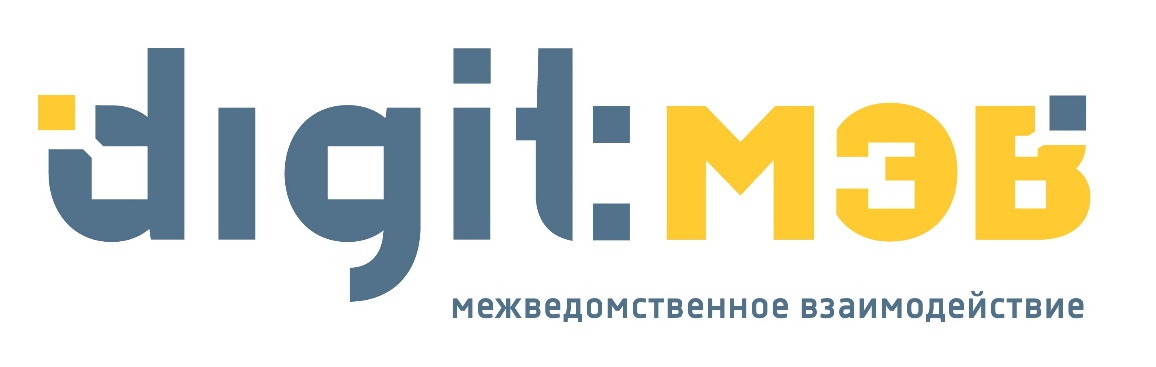 Пример получения данных без вызова интерфейсов - REST APIАвторизацияОтправка логина и пароля к REST интерфейсуАвторизационный REST интерфейс доступен по ссылкеhttp://host:port/adapter-web/rest/login  На данном шаге необходимо отправить http GET запрос к данному интерфейсу, передав к нему в качестве параметров логин и пароль.Пример:http://host:port/adapter-web/rest/login?username=userIntegration&password=userIntegrationP.S: Учетная запись и тестовый адрес системы предоставляется на этапе интеграции разработчиками Digit МЭВ.Ответ от авторизационного REST интерфейсаВ случае успешного завершения операции, REST возвращает авторизационный http cookie header вида:Set-Cookie : rememberMe=base64AuthHash; Path=/adapter-web; Version=0; Max-Age=31535999В теле ответа так же будет присутствовать сообщение:{"successful":true,"message":null}Получение списка адаптеровДля получения списка адаптеров доступных пользователю в системе необходимо отправить HTTP GET запрос на REST интерфейс, доступный по адресу: http:// host:port/adapter-web/rest/adapter-listВ случае успеха, в качестве ответа от REST интерфейса, инициирующая система получает сообщение вида: {"dynamic" : [{id: "84bd5080-56ba-40d5-b2e1-0745dbeff7d4", style: "async", name: "123",…},…]"forward" : [{id: "atc-roiv-roiv", style: "async", name: "РОИВ-РОИВ Запрос", category: "Внутрирегиональные",…},…]"pgu" : [{serviceCode: "7000000010003163310", serviceName: "107000118",…},…]"reverse" :[{id: "minzdravsocrazvitia-373-no_posob", style: "async",…},…]}Где,dynamic – список внутрирегиональных адаптеров; forward – список F-сведений (исходяшие); pgu – список услуг ЕПГУ;reverse – список R-сведений (входящие).Параметры:Id – идентификатор адаптера;style – адаптер синхронный/асинхронный;name – наименование адаптера;category – ФОИВ;supportsSubjectSignature – используется ли подпись ЭП-СП;smev – адаптера СМЭВ 2/ СМЭВ 3. Генерация XML запроса (Актуально для СМЭВ 2)Необходимо сгенерировать XML документ – запрос к сервису ФОИВ, удовлетворяющий двум требованиям:Методическим рекомендациям v2.X.XФормату обмена сведениями с конкретным ФОИВp.s.: подписание подписью ЭП-ОВ можем происходить как на стороне интегрируемой системы, так и в Digit МЭВ (в случае, если в XML документе – запросе блок soap:Body будет пустой)Пример запроса к сервису ФНС | Краткая выписка по юридическому лицуОтправка сформированного XML к REST интерфейсу системы (Актуально для СМЭВ 2)Отправка http POST, сформированного XML сообщения, к REST, доступному по адресу:http://host:port/adapter-web/rest/conversation/createxml/fns-3525-shortul При передаче POST’a необходимо добавить http cookie header, полученный в разделе Авторизация.P.S: Тело данного POST запроса содержит XML-запроса. Ответ на http postВ случае успешного выполнения, REST интерфейс возвращает ответ вида:<response>   <status>ok</status>   <conversationId>FNS-3525-84147374</conversationId>   <smevStatus>ACCEPT</smevStatus></response>Где,status – статус обработки conversationId – идентификатор запроса направленного в СМЭВ. Данный идентификатор служит для отслеживания всего жизненного цикла запроса в системе и является уникальным.smevStatus – текущий статус заявления в СМЭВ, может быть:ACCEPT – доставлено и принято поставщиком информацииFAULT, REJECT, FAILURE, INVALID – ошибка при обработке или доставке запросаRESULT – результат готовPROCESS (или PFAULT) – в работе. Статус pfault технический трактуется как «в работе»DELIVER – запрос находиться в работе у системы гарантированной доставкиПолучение ответа (Актуально для СМЭВ 2)PING (проверка текущего состояния запроса) Для получения ответа по конкретному запросу необходимо инициировать HTTP POST запрос к ресурсу адрес которого имеет вид: http://host:port/adapter-web/rest/conversation/pingxml/FNS-3525-84147374 Где, FNS-3525-84147374 - уникальный идентификатор запроса, полученный после отправки XML запроса.P.S: Тело данного POST запроса пустое. Ответ на попытку проверки текущего состояния запросаВ случае успешного выполнения, REST интерфейс возвращает ответ вида:<response>   <status>ok</status>   <conversationId>FNS-3525-84147374</conversationId>   <smevStatus>RESULT</smevStatus>   <responseData>      <soapXml><![CDATA[xml_response_here]]></soapXml>   </responseData></response>Где,xml_response_here – xml сообщение – ответ от сервиса ФОИВФормирование и отправка запроса с использованием JSON данных (Актуально для СМЭВ 2 и 3)Создание запроса Пример: адаптер ПФР Предоставление страхового номера индивидуального лицевого счёта (СНИЛС) застрахованного лица с учётом дополнительных сведений о месте рождения, документе, удостоверяющем личность (СМЭВ 3).Для формирования запроса необходимо осуществить отправку HTTP POST, реквизитного состава полей в формате JSON, к REST, доступному по адресу: http:// host:port/adapter-web/rest/message/smev3filterfiles/request/pfr-submittingsnilsГде, pfr-submittingsnils - идентификатор адаптера.При передаче Post’a необходимо добавить http cookie header.Реквизитный состав полей: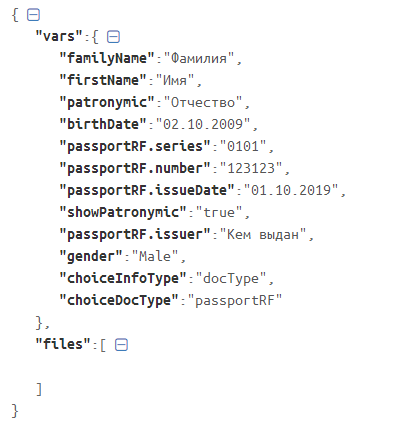 P.S: данный REST интерфейс используется в случае если в адаптере предусмотрена передача вложений и/или поля запроса формируются в XML-файл (ZIP-архив) для передачи к поставщику по средством FTP (пример: адаптеры Росреестра СМЭВ 3). По умолчанию его следует вызывать для всех адаптеров.В качестве ответа от сервера получаем видоизменный набор переданных данных (если на стороне системы в рамках этого адаптера предусмотрена дополнительная логика формирования XML-вложений или обработка переданных полей), который в дальнейшем используется при создании межведомственного запроса.Пример ответа, который не содержит изменений: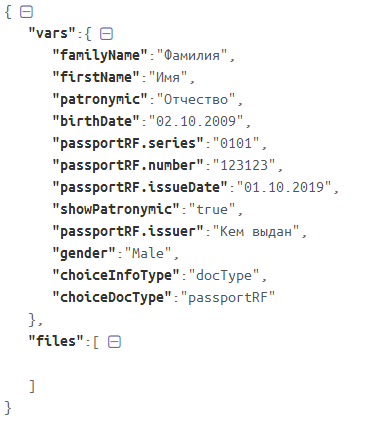 Далее, производим отправку HTTP POST реквизитного состава полей в формате JSON, к REST, доступному по адресу:http:// host:port/adapter-web/rest/message/request/pfr-submittingsnilsГде, pfr-submittingsnils - идентификатор адаптера.При передаче Post’a необходимо добавить http cookie header.Реквизитный состав полей: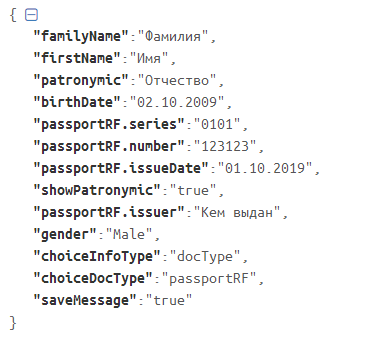 Ответ на создание запросаВ случае успешного выполнения, REST интерфейс возвращает JSON-объект следующего вида: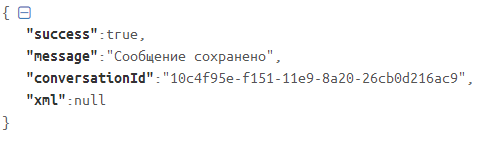 Где,conversationId – идентификатор сформированного запроса в формате GUID;Создание запроса, предусматривающего передачу вложенийПример: адаптер ФССП Исполнительные документы и постановления по исполнительному производству.Для формирования запроса необходимо осуществить отправку HTTP POST, реквизитного состава полей в формате JSON, к REST, доступному по адресу: http:// host:port/adapter-web/rest/message/smev3prefilterfiles/request/fssp-executiondocГде, fssp-executiondoc - идентификатор адаптера.При передаче Post’a необходимо добавить http cookie header.Реквизитный состав полей: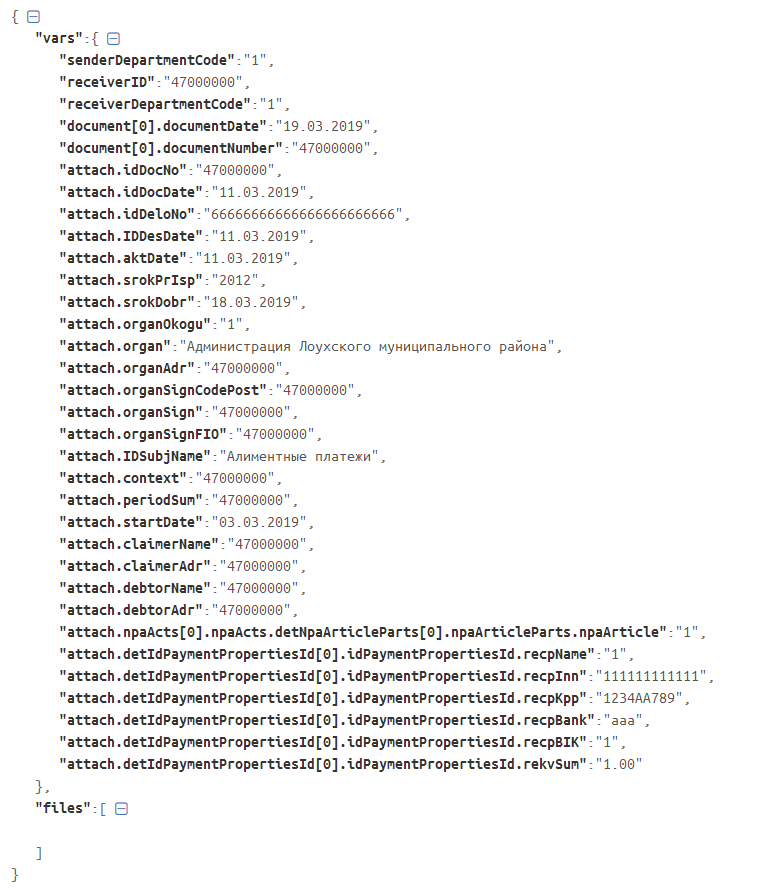 В случае успешного выполнения, REST интерфейс возвращает ответ следующего вида: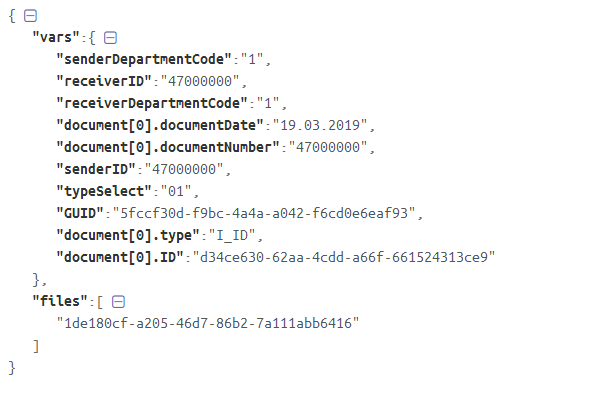 Где, files - идентификатор сформированного XML-вложения.Получение сформированного XML вложения СМЭВ 3Получить XML вложение можно при помощи вызова, следующего REST интерфейса методом GET:http:// host:port/adapter-web/rest/smev3file/1de180cf-a205-46d7-86b2-7a111abb6416где 1de180cf-a205-46d7-86b2-7a111abb6416 – это идентификатор сформированного на предыдущем шаге XML файла.В случае успешного выполнения, REST интерфейс возвращает ответ следующего вида: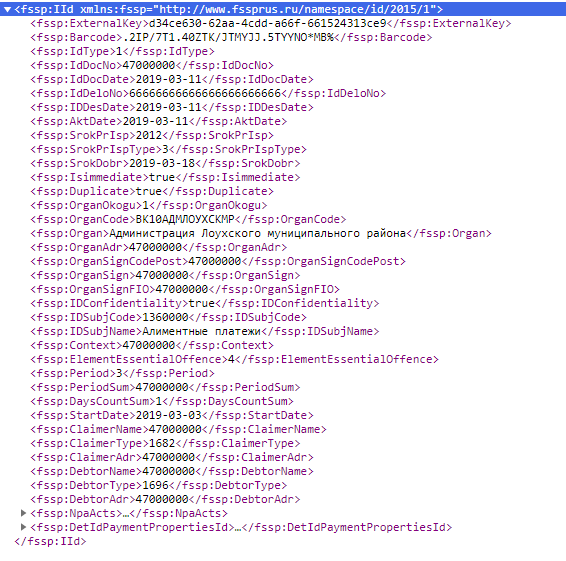 Загрузка вложенияДля загрузки вложения необходимо осуществить отправку HTTP POST данных в бинарном виде к REST, доступному по адресу: http:// host:port/adapter-web/rest/uploadВ случае успешного выполнения, REST интерфейс возвращает ответ следующего вида: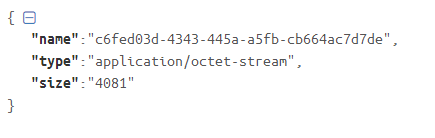 Где name – идентификатор загруженного файла.Формирование архива из XML-вложенийДля адаптеров, в которых по форматам предполагается формирование архива, содержащего XML-вложения (и другие вложения) необходимо осуществить отправку HTTP POST, реквизитного состава полей в формате JSON, к REST, доступному по адресу: http:// host:port/adapter-web/rest/message/smev3filterfiles/fssp-executiondocГде, fssp-executiondoc - идентификатор адаптера.При передаче Post’a необходимо добавить http cookie header.Реквизитный состав полей: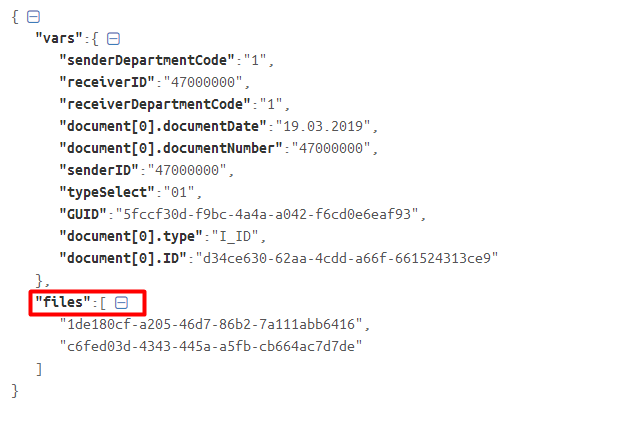 В качестве ответа от сервера получаем видоизменный набор переданных данных (если на стороне системы в рамках этого адаптера предусмотрена дополнительная логика формирования XML-вложений (архива) или обработка переданных полей), который в дальнейшем используется при создании межведомственного запроса.Пример ответа: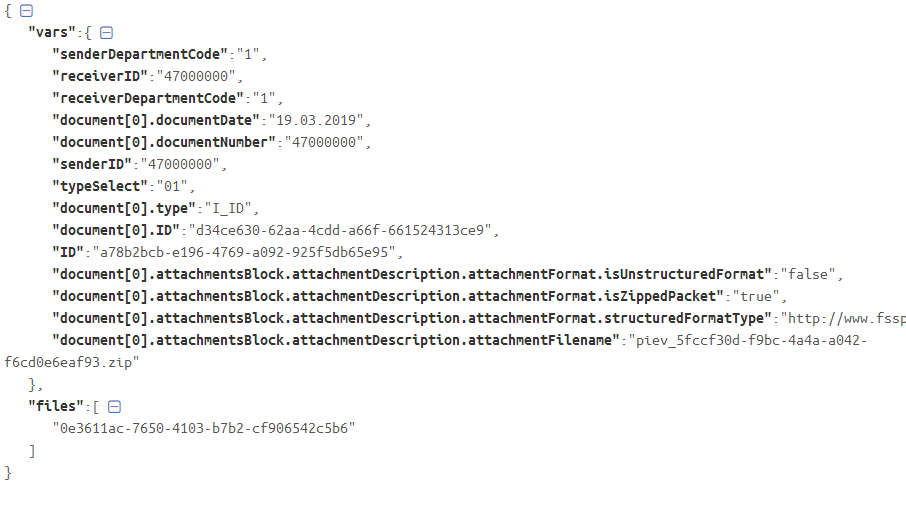 Далее, производим отправку HTTP POST реквизитного состава полей в формате JSON, к REST, доступному по адресу:http:// host:port/adapter-web/rest/message/request/fssp-executiondocГде, fssp-executiondoc - идентификатор адаптера.При передаче Post’a необходимо добавить http cookie header.Реквизитный состав полей: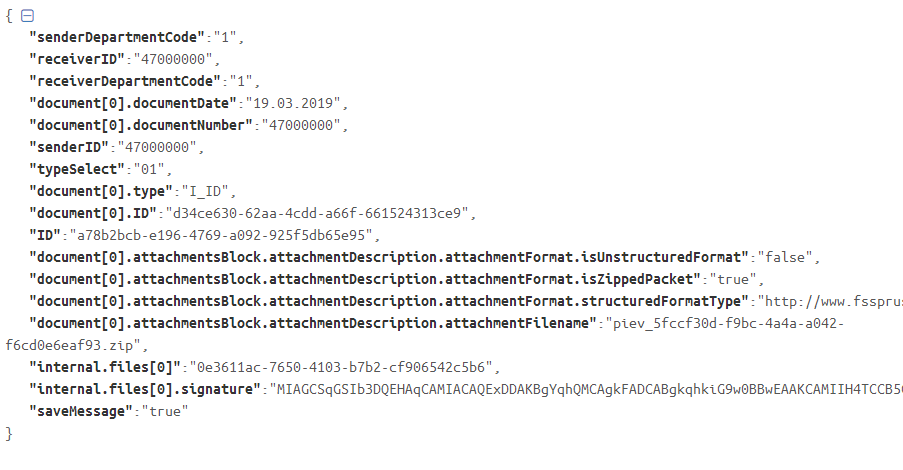 Где, internal.files[0] - идентификатор вложения (архива, который сформировали на предыдущем шаге).internal.files[0].signature – подпись сформированная специалистом.P.S: подпись формируется средствами клиентского подписания.Ответ на создание запросаВ случае успешного выполнения, REST интерфейс возвращает JSON-объект следующего вида:Где,conversationId – идентификатор сформированного запроса в формате GUID;message – информационное сообщение.Отправка запроса (Актуально для СМЭВ 2 и 3)В случае успешного создания запроса в системе, можно осуществить его отправку. Необходимо инициировать HTTP POST запрос к ресурсу адрес которого имеет вид:http:// host:port /adapter-web/rest/invoke/bc4cdc74-fc01-11e7-9b1e-465e9226c1afГде, bc4cdc74-fc01-11e7-9b1e-465e9226c1af - идентификатор запроса, полученный после создания запроса.При передаче Post’a необходимо добавить http cookie header.P.S: Тело данного POST запроса пустое. Ответ при отправкеВ случае успешного выполнения, REST интерфейс возвращает ответ вида: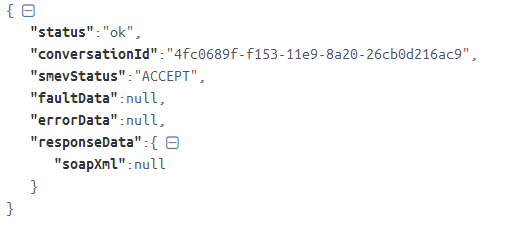 Где,smevStatus – статус запроса после отправки.Проверка состояния запросаДля проверки статуса запроса в системе необходимо использовать REST интерфейс, который предоставляет полную информацию по межведомственному запросу. Необходимо инициировать HTTP GET запрос к ресурсу адрес которого имеет вид:http:// host:port /adapter-web/rest/conversation/out/id/a52b8e66-54e1-11e8-937c-1e0f6e57b91cГде a52b8e66-54e1-11e8-937c-1e0f6e57b91c - идентификатор запроса.В случае успешного выполнения, REST интерфейс возвращает ответ вида: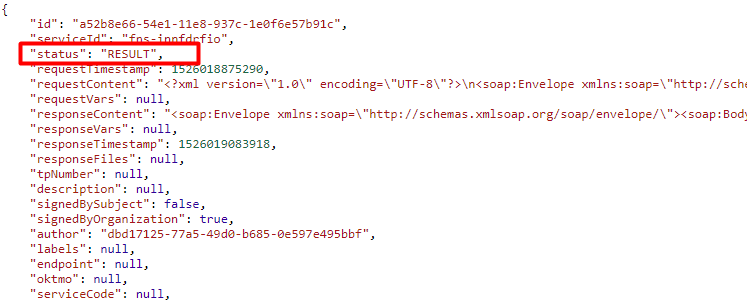 Статус для адаптеров СМЭВ 3:ACCEPT - доставленоFAILURE - сбой FAILUREFAULT - сбой при отправкеINVALID - сбой INVALIDREJECT - запрос отклоненRESULT - результат полученSTARTING - Запрос составлен 